Rope and Ring Puzzle SolutionStart Here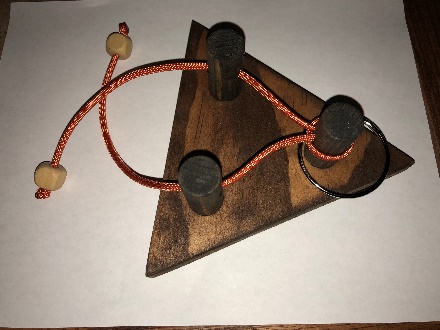 Pull slack from center post to center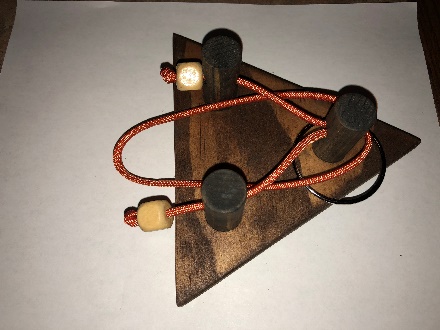 Tuck under side post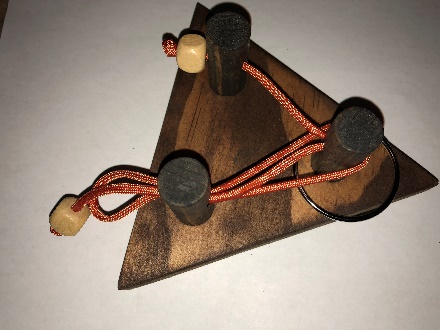 Tuck bead through hole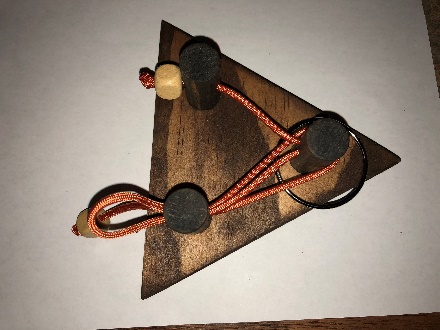 Pull slack back to center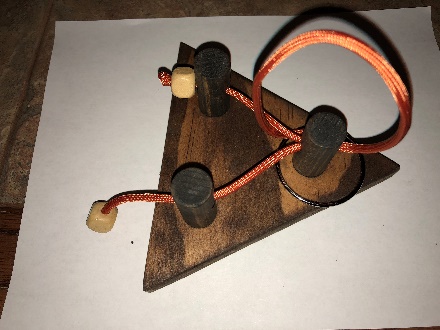 Repeat on other side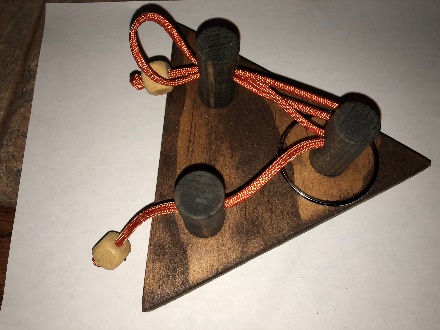 Pull slack to center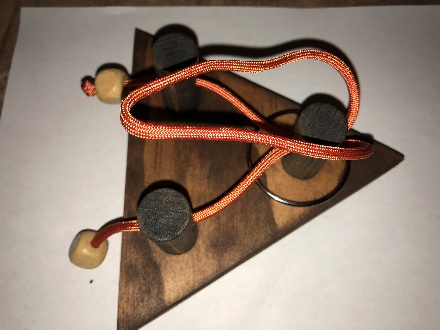 Pull rope through center post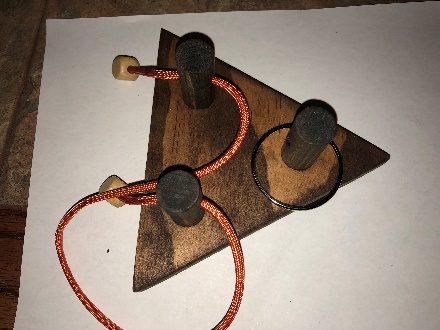 Remove Ring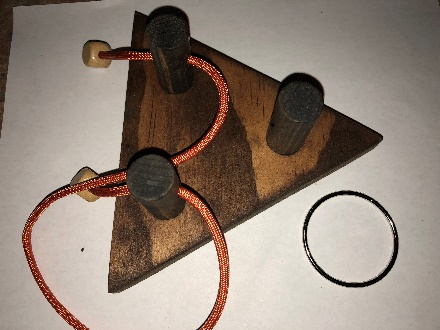 